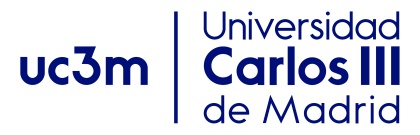 SOLICITUD DE PERMUTA PARA CAMBIO DE GRUPOIMPORTANTE: Lee la información que figura al dorso antes de rellenar la solicitud.ALUMNOS DE NUEVO INGRESO:Cumplimentar el siguiente apartado únicamente si la permuta se solicita para el primer curso completoALUMNOS ANTIGUOS:Fecha: Firma 1  :                                  		Firma 2:DIRIGIDO A:   SUBDIRECTOR DE PLANIFICACIÓN DOCENTEINFORMACIÓN DE INTERÉSALUMNOS DE NUEVO INGRESO: permutan el primer curso completo.ALUMNOS ANTIGUOS DE GRADO:Se podrá solicitar PERMUTA POR ASIGNATURAS entre dos alumnos del mismo Grado:1.- Plazo y lugar:Primer cuatrimestre: Desde el día de tu matrícula hasta el día 24 de agosto de 2018, presentando la solicitud en el Punto de Información del Campus de Leganés.Segundo cuatrimestre: Desde el día de tu matrícula hasta el día 20 de enero de 2019, presentando la solicitud en el Punto de Información del Campus de Leganés.MUY IMPORTANTE: .La Universidad permanecerá cerrada desde el día 22 de diciembre de 2018 hasta el día 7 de enero de 2019. Comprobar horarios PIC:https://www.uc3m.es/ss/Satellite/Grado/es/TextoDosColumnas/1371213321384/No se admitirá ninguna solicitud en la que falte alguna de las dos firmas.2.- Resolución:La resolución se podrá consultar a partir del día 25 de enero de 2019 en la siguiente dirección:http://www.uc3m.es/ss/Satellite/SecretariaVirtual/es/TextoMixta/1371210678825/Si la solicitud es posterior a esta fecha, se comunicará por correo electrónico.APELLIDOS Y NOMBREAPELLIDOS Y NOMBREAPELLIDOS Y NOMBRE1.1.1.DNINIATELÉFONOAPELLIDOS Y NOMBREAPELLIDOS Y NOMBREAPELLIDOS Y NOMBRE2.2.2.DNINIATELÉFONOGRADOGrupo asignado alumno 1:Grupo asignado alumno 2:ASIGNATURAS PARA LAS QUE SOLICITAN  PERMUTAASIGNATURAS PARA LAS QUE SOLICITAN  PERMUTAASIGNATURAS PARA LAS QUE SOLICITAN  PERMUTAASIGNATURAS PARA LAS QUE SOLICITAN  PERMUTACódigoAsignaturaGrupo asignado alumno 1Grupo asignado Alumno 2CURSO 2018 - 2019